___________________________________________________________________________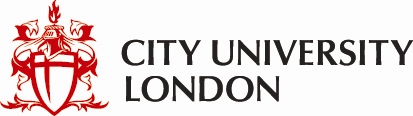 <progression/AWARD/resit> ASSESSMENT BOARD No. <xx><PROGRAMME(S) TO BE CONSIDERED>MEETING TO BE HELD ON <DAY> THE <DATE>AT <TIME> IN <LOCATION>Agenda<Items using this style should be replaced>Items that are in Italic are there for reference purposes and should be removed.Template V2 for use from May 2015 There is a requirement that the University state what information it will routinely publish and at City University London we have introduced the terms “open” and “closed” to say whether or not something will be included in this routine publication.  Agendas and minutes of Assessment Board meetings will remain “closed”, but the data is not exempt from the Act should someone ask for information.  Confirmation of procedures if a request is made should be sought from the Head of Information Compliance and Policy.Secretary:		<name>Email:		<email address>Telephone: 		<telephone number>Date:		<date prepared>Part One – Preliminary ItemsPart One – Preliminary ItemsPart One – Preliminary ItemsPart One – Preliminary ItemsPart One – Preliminary ItemsPart One – Preliminary ItemsPart One – Preliminary ItemsSpeaker1.Membership, Welcome and Apologies To confirm membership for the meeting as approved by the Board of Studies, welcome new members and provide apologies.  To note which members may vote if applicable.Membership, Welcome and Apologies To confirm membership for the meeting as approved by the Board of Studies, welcome new members and provide apologies.  To note which members may vote if applicable.Membership, Welcome and Apologies To confirm membership for the meeting as approved by the Board of Studies, welcome new members and provide apologies.  To note which members may vote if applicable.Membership, Welcome and Apologies To confirm membership for the meeting as approved by the Board of Studies, welcome new members and provide apologies.  To note which members may vote if applicable.Membership, Welcome and Apologies To confirm membership for the meeting as approved by the Board of Studies, welcome new members and provide apologies.  To note which members may vote if applicable.Membership, Welcome and Apologies To confirm membership for the meeting as approved by the Board of Studies, welcome new members and provide apologies.  To note which members may vote if applicable.ChairVoting members:Voting members:Voting members:Name:Module:Present/ApologiesPresent/ApologiesChairChairChairInternal Examiner(s)Internal Examiner(s)Internal Examiner(s)Internal ExaminerInternal ExaminerInternal ExaminerInternal ExaminerInternal ExaminerInternal Examiner<Add extra lines or delete><Add extra lines or delete><Add extra lines or delete>External ExaminerExternal ExaminerExternal ExaminerExternal Examiner External Examiner External Examiner <Add extra lines or delete><Add extra lines or delete><Add extra lines or delete>Non-voting members:Non-voting members:Non-voting members:SecretarySecretarySecretaryProgramme StaffProgramme StaffProgramme Staff<Add extra lines or delete><Add extra lines or delete><Add extra lines or delete>PaperSpeakerQuorumTo confirm the meeting is quorate (see S2(g) of the Assessment Regulations).  QuorumTo confirm the meeting is quorate (see S2(g) of the Assessment Regulations).  QuorumTo confirm the meeting is quorate (see S2(g) of the Assessment Regulations).  QuorumTo confirm the meeting is quorate (see S2(g) of the Assessment Regulations).  Conflict of Interest Members of the Assessment Board are required to declare any conflict of interest.Conflict of Interest Members of the Assessment Board are required to declare any conflict of interest.Conflict of Interest Members of the Assessment Board are required to declare any conflict of interest.Conflict of Interest Members of the Assessment Board are required to declare any conflict of interest.MinutesTo approve the minutes of the meeting held on <date>. (This will include minutes from any Resit Assessment Boards or Interim Assessment Panels been held since the last Assessment Board.)MinutesTo approve the minutes of the meeting held on <date>. (This will include minutes from any Resit Assessment Boards or Interim Assessment Panels been held since the last Assessment Board.)MinutesTo approve the minutes of the meeting held on <date>. (This will include minutes from any Resit Assessment Boards or Interim Assessment Panels been held since the last Assessment Board.)MinutesTo approve the minutes of the meeting held on <date>. (This will include minutes from any Resit Assessment Boards or Interim Assessment Panels been held since the last Assessment Board.)AChairMatters ArisingTo note any matters arising not appearing elsewhere on the agenda.Matters ArisingTo note any matters arising not appearing elsewhere on the agenda.Matters ArisingTo note any matters arising not appearing elsewhere on the agenda.Matters ArisingTo note any matters arising not appearing elsewhere on the agenda.ChairChair’s ActionTo note report of Chair’s Action taken since the previous meeting.Chair’s ActionTo note report of Chair’s Action taken since the previous meeting.Chair’s ActionTo note report of Chair’s Action taken since the previous meeting.Chair’s ActionTo note report of Chair’s Action taken since the previous meeting.BChairEqual OpportunitiesTo note that the University operates Equal Opportunities and Race Equality policies and that details of individual students should not be discussed at the meeting (Clause 30 of University’s Charter):"City University is committed to equal opportunities in all its activities.  It is intended that all students should receive equal treatment irrespective of political belief, gender, sexual orientation, age, disability, marital status, race, nationality, ethnic origin, religion or social background”Equal OpportunitiesTo note that the University operates Equal Opportunities and Race Equality policies and that details of individual students should not be discussed at the meeting (Clause 30 of University’s Charter):"City University is committed to equal opportunities in all its activities.  It is intended that all students should receive equal treatment irrespective of political belief, gender, sexual orientation, age, disability, marital status, race, nationality, ethnic origin, religion or social background”Equal OpportunitiesTo note that the University operates Equal Opportunities and Race Equality policies and that details of individual students should not be discussed at the meeting (Clause 30 of University’s Charter):"City University is committed to equal opportunities in all its activities.  It is intended that all students should receive equal treatment irrespective of political belief, gender, sexual orientation, age, disability, marital status, race, nationality, ethnic origin, religion or social background”Equal OpportunitiesTo note that the University operates Equal Opportunities and Race Equality policies and that details of individual students should not be discussed at the meeting (Clause 30 of University’s Charter):"City University is committed to equal opportunities in all its activities.  It is intended that all students should receive equal treatment irrespective of political belief, gender, sexual orientation, age, disability, marital status, race, nationality, ethnic origin, religion or social background”ChairAssessment Regulations for the Programme(s)To note the Regulations for the programme(s) to be considered as contained in the attached summary.  Assessment Regulations for the Programme(s)To note the Regulations for the programme(s) to be considered as contained in the attached summary.  Assessment Regulations for the Programme(s)To note the Regulations for the programme(s) to be considered as contained in the attached summary.  Assessment Regulations for the Programme(s)To note the Regulations for the programme(s) to be considered as contained in the attached summary.  CChairStudent DebtorsTo note which students have outstanding tuition fees as their marks will not be released to students but will be considered.The University will not prevent students from progressing in their studies or graduating as a result of non-payment of fees that do not relate to tuition fee charges or graduating but reserves the right to pursue any student debt through legal agents as appropriate.Student DebtorsTo note which students have outstanding tuition fees as their marks will not be released to students but will be considered.The University will not prevent students from progressing in their studies or graduating as a result of non-payment of fees that do not relate to tuition fee charges or graduating but reserves the right to pursue any student debt through legal agents as appropriate.Student DebtorsTo note which students have outstanding tuition fees as their marks will not be released to students but will be considered.The University will not prevent students from progressing in their studies or graduating as a result of non-payment of fees that do not relate to tuition fee charges or graduating but reserves the right to pursue any student debt through legal agents as appropriate.Student DebtorsTo note which students have outstanding tuition fees as their marks will not be released to students but will be considered.The University will not prevent students from progressing in their studies or graduating as a result of non-payment of fees that do not relate to tuition fee charges or graduating but reserves the right to pursue any student debt through legal agents as appropriate.DChairPart Two – Items for discussionPart Two – Items for discussionPart Two – Items for discussionPart Two – Items for discussionPart Two – Items for discussionPart Two – Items for discussionPaperSpeaker<delete item if not appropriate>  ReportsTo receive and consider preliminary comments from the External Examiner(s)To receive and consider Moderators’ comments/reports for the Programme(s)To receive and consider Irregularity comments/reports for the Programme<delete item if not appropriate>  ReportsTo receive and consider preliminary comments from the External Examiner(s)To receive and consider Moderators’ comments/reports for the Programme(s)To receive and consider Irregularity comments/reports for the Programme<delete item if not appropriate>  ReportsTo receive and consider preliminary comments from the External Examiner(s)To receive and consider Moderators’ comments/reports for the Programme(s)To receive and consider Irregularity comments/reports for the Programme<delete item if not appropriate>  ReportsTo receive and consider preliminary comments from the External Examiner(s)To receive and consider Moderators’ comments/reports for the Programme(s)To receive and consider Irregularity comments/reports for the ProgrammeEFGChairStudents’ ResultsTo agree the marks obtained by each student at component and module level.To agree the application of compensation.To receive and consider the recommendations reported from the Extenuating Circumstance Panel.To receive and consider the recommendations reported from the Academic Misconduct Panel.To make recommendations to Senate on students’ academic performance and progress, in accordance with University Assessment Regulations.To make recommendations to Senate on students’ academic performance, award and classification of undergraduate and postgraduate Degrees, Diplomas and Certificates in accordance with University Assessment Regulations.To consider statistical analysis of the distributions of marks both within and between modules, including their centre and their spread.Students’ ResultsTo agree the marks obtained by each student at component and module level.To agree the application of compensation.To receive and consider the recommendations reported from the Extenuating Circumstance Panel.To receive and consider the recommendations reported from the Academic Misconduct Panel.To make recommendations to Senate on students’ academic performance and progress, in accordance with University Assessment Regulations.To make recommendations to Senate on students’ academic performance, award and classification of undergraduate and postgraduate Degrees, Diplomas and Certificates in accordance with University Assessment Regulations.To consider statistical analysis of the distributions of marks both within and between modules, including their centre and their spread.Students’ ResultsTo agree the marks obtained by each student at component and module level.To agree the application of compensation.To receive and consider the recommendations reported from the Extenuating Circumstance Panel.To receive and consider the recommendations reported from the Academic Misconduct Panel.To make recommendations to Senate on students’ academic performance and progress, in accordance with University Assessment Regulations.To make recommendations to Senate on students’ academic performance, award and classification of undergraduate and postgraduate Degrees, Diplomas and Certificates in accordance with University Assessment Regulations.To consider statistical analysis of the distributions of marks both within and between modules, including their centre and their spread.Students’ ResultsTo agree the marks obtained by each student at component and module level.To agree the application of compensation.To receive and consider the recommendations reported from the Extenuating Circumstance Panel.To receive and consider the recommendations reported from the Academic Misconduct Panel.To make recommendations to Senate on students’ academic performance and progress, in accordance with University Assessment Regulations.To make recommendations to Senate on students’ academic performance, award and classification of undergraduate and postgraduate Degrees, Diplomas and Certificates in accordance with University Assessment Regulations.To consider statistical analysis of the distributions of marks both within and between modules, including their centre and their spread.HIJKLMNChairResitsTo agree the dates for the submission of resits by students and to confirm arrangements for resit examinations.ResitsTo agree the dates for the submission of resits by students and to confirm arrangements for resit examinations.ResitsTo agree the dates for the submission of resits by students and to confirm arrangements for resit examinations.ResitsTo agree the dates for the submission of resits by students and to confirm arrangements for resit examinations.ChairAppeals PanelsTo confirm arrangements for Appeals panels.Appeals PanelsTo confirm arrangements for Appeals panels.Appeals PanelsTo confirm arrangements for Appeals panels.Appeals PanelsTo confirm arrangements for Appeals panels.ChairStudent Prizes (if applicable)To agree the recipients of departmental prizes/awards To make recommendations on candidates for University awardsTo make recommendations on candidates for national awardsStudent Prizes (if applicable)To agree the recipients of departmental prizes/awards To make recommendations on candidates for University awardsTo make recommendations on candidates for national awardsStudent Prizes (if applicable)To agree the recipients of departmental prizes/awards To make recommendations on candidates for University awardsTo make recommendations on candidates for national awardsStudent Prizes (if applicable)To agree the recipients of departmental prizes/awards To make recommendations on candidates for University awardsTo make recommendations on candidates for national awardsChairPart Three – Comments  from External Examiners Part Three – Comments  from External Examiners Part Three – Comments  from External Examiners Part Three – Comments  from External Examiners Part Three – Comments  from External Examiners Part Three – Comments  from External Examiners PaperSpeakerExternal Examiner(s) CommentsTo invite the comments of the External Examiner(s) for the programme(s) and to remind the External Examiner(s) that they should submit their annual report within two weeks of the Progression/Award Board.External Examiner(s) CommentsTo invite the comments of the External Examiner(s) for the programme(s) and to remind the External Examiner(s) that they should submit their annual report within two weeks of the Progression/Award Board.External Examiner(s) CommentsTo invite the comments of the External Examiner(s) for the programme(s) and to remind the External Examiner(s) that they should submit their annual report within two weeks of the Progression/Award Board.External Examiner(s) CommentsTo invite the comments of the External Examiner(s) for the programme(s) and to remind the External Examiner(s) that they should submit their annual report within two weeks of the Progression/Award Board.External ExaminerPart Four – Risk ManagementPart Four – Risk ManagementPart Four – Risk ManagementPart Four – Risk ManagementPart Four – Risk ManagementPart Four – Risk ManagementPaperSpeakerRisk ManagementTo note any significant risks or issues to be reported by the Chair to the Chair of the Board of Studies, Deputy Vice-Chancellor or Director of Student & Academic Services.This section is to record any significant risks or issues to be reported to SenateRisk ManagementTo note any significant risks or issues to be reported by the Chair to the Chair of the Board of Studies, Deputy Vice-Chancellor or Director of Student & Academic Services.This section is to record any significant risks or issues to be reported to SenateRisk ManagementTo note any significant risks or issues to be reported by the Chair to the Chair of the Board of Studies, Deputy Vice-Chancellor or Director of Student & Academic Services.This section is to record any significant risks or issues to be reported to SenateRisk ManagementTo note any significant risks or issues to be reported by the Chair to the Chair of the Board of Studies, Deputy Vice-Chancellor or Director of Student & Academic Services.This section is to record any significant risks or issues to be reported to SenateChairPart Five – For InformationPart Five – For InformationPart Five – For InformationPart Five – For InformationPart Five – For InformationPart Five – For InformationPaperSpeakerRelease of MarksTo note that results must not be released to students until the Pass List has been approved.Release of MarksTo note that results must not be released to students until the Pass List has been approved.Release of MarksTo note that results must not be released to students until the Pass List has been approved.Release of MarksTo note that results must not be released to students until the Pass List has been approved.ChairAuthorisation of SpreadsheetsEach Board Report should be dated and signed by the Chair, External Examiner(s) present and the Secretary to the Board (as a minimum requirement).Authorisation of SpreadsheetsEach Board Report should be dated and signed by the Chair, External Examiner(s) present and the Secretary to the Board (as a minimum requirement).Authorisation of SpreadsheetsEach Board Report should be dated and signed by the Chair, External Examiner(s) present and the Secretary to the Board (as a minimum requirement).Authorisation of SpreadsheetsEach Board Report should be dated and signed by the Chair, External Examiner(s) present and the Secretary to the Board (as a minimum requirement).ChairAny Other BusinessTo consider any other businessAny Other BusinessTo consider any other businessAny Other BusinessTo consider any other businessAny Other BusinessTo consider any other businessChairDate of Next MeetingTo note that the next meeting will be held on <date> at <time> in <location> and will be a <progression/ award/resit> meeting.Date of Next MeetingTo note that the next meeting will be held on <date> at <time> in <location> and will be a <progression/ award/resit> meeting.Date of Next MeetingTo note that the next meeting will be held on <date> at <time> in <location> and will be a <progression/ award/resit> meeting.Date of Next MeetingTo note that the next meeting will be held on <date> at <time> in <location> and will be a <progression/ award/resit> meeting.Chair